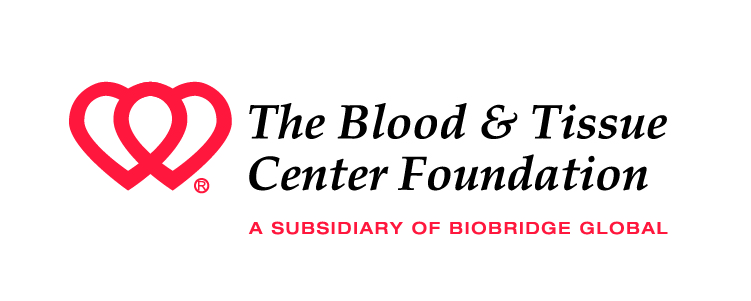 Thank you for serving on The Blood & Tissue Center Foundation Board. In an effort to keep your information current, it would be appreciated if you would please complete this form and return it to us.Upon completion, please return form via one of the following methods:		Email:  mary.dial@bloodntissue.org		Mail:  The   Foundation, 6211 IH-10 West,  Thank you!PERSONAL CONTACT INFORMATIONPERSONAL CONTACT INFORMATIONNAME (Please list as you would like to appear on the Foundation Letterhead and/or any Foundation publications)Home Address  Please do not include this information in the Foundation Board Pictorial DirectoryHome Address  Please do not include this information in the Foundation Board Pictorial DirectoryBusiness Name/Address (if applicable)
 Please do not include this information in the Foundation Board Pictorial DirectoryBusiness Name/Address (if applicable)
 Please do not include this information in the Foundation Board Pictorial DirectoryPreferred Mailing Address  Home         	 Business:Home Telephone 
 Please do not include this information in the Foundation Board Pictorial Directory(	) Business Telephone (if applicable) 
 Please do not include this information in the Foundation Board Pictorial Directory(	)Cell Phone  Please do not include this information in the Foundation Board Pictorial Directory(	) Preferred E-mail Address Please do not include my information in the Foundation Board Pictorial Directory  Home:           Business:Date of Birth (month/day)Preferred Method of Communication with Foundation Staff             Email		      Text   Business Phone  Home Phone  Cell Phone1 to 3 sentences on what inspired you to join this non-profit board. Do you know anyone who has benefitted from any of the services of our organization? Would you be willing to share their name and story?Would you be willing to ask your CEO (company) to get more involved and engaged with our mission?  Yes	 No or N/AHow would you like to be more involved this year? Is there a committee you are interested in joining or do you have a new idea you’d like to pitch to help spread our mission? 